Nashwaaksis Memorial School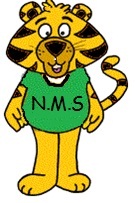 Grade 5 Intensive French School Supply list 2017- 2018All supplies and student fee are due on the first day of school!$10 Student Fee3 Hilroy ½ plain ½ lined notebooks (yellow)2  -1 inch 3 ring binders8 clear report covers 6 notebooks (no coil)8 duo-tangs (any colour)20 HB pencils3 white erasers1 large white glue stick (non purple)10 pack broad tip markers24 pack pencil crayons1 pencil case/ box to hold supplies1 small pair of scissors1 large box of Ziploc bags1 medium box of Ziploc bags2 boxes of Kleenex1  30 cm ruler 1 pack of lined paper (150 pages)1 scotch tape1 pair of indoor non-marking sneakers1 water bottle (spill & break proof)1 art sketch book1 communication bag (Dollarama)